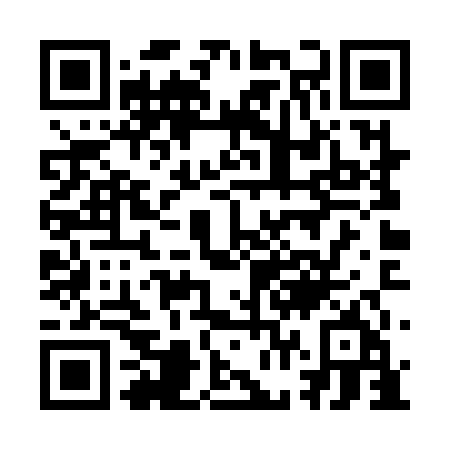 Prayer times for Santiago de Veraguas, PanamaWed 1 May 2024 - Fri 31 May 2024High Latitude Method: NonePrayer Calculation Method: Muslim World LeagueAsar Calculation Method: ShafiPrayer times provided by https://www.salahtimes.comDateDayFajrSunriseDhuhrAsrMaghribIsha1Wed4:566:0912:213:376:337:422Thu4:566:0812:213:376:337:423Fri4:556:0812:213:386:347:424Sat4:556:0812:213:386:347:425Sun4:546:0712:213:386:347:436Mon4:546:0712:203:396:347:437Tue4:546:0712:203:396:347:438Wed4:536:0712:203:406:347:439Thu4:536:0612:203:406:347:4410Fri4:536:0612:203:406:347:4411Sat4:526:0612:203:416:347:4412Sun4:526:0612:203:416:357:4413Mon4:526:0612:203:416:357:4514Tue4:516:0612:203:426:357:4515Wed4:516:0512:203:426:357:4516Thu4:516:0512:203:426:357:4517Fri4:516:0512:203:436:357:4618Sat4:506:0512:203:436:367:4619Sun4:506:0512:203:436:367:4620Mon4:506:0512:203:446:367:4721Tue4:506:0512:213:446:367:4722Wed4:506:0512:213:446:367:4723Thu4:506:0512:213:456:377:4824Fri4:496:0512:213:456:377:4825Sat4:496:0512:213:456:377:4826Sun4:496:0512:213:466:377:4927Mon4:496:0512:213:466:387:4928Tue4:496:0512:213:466:387:4929Wed4:496:0512:213:476:387:4930Thu4:496:0512:223:476:387:5031Fri4:496:0512:223:476:397:50